Sample Assessment Tasks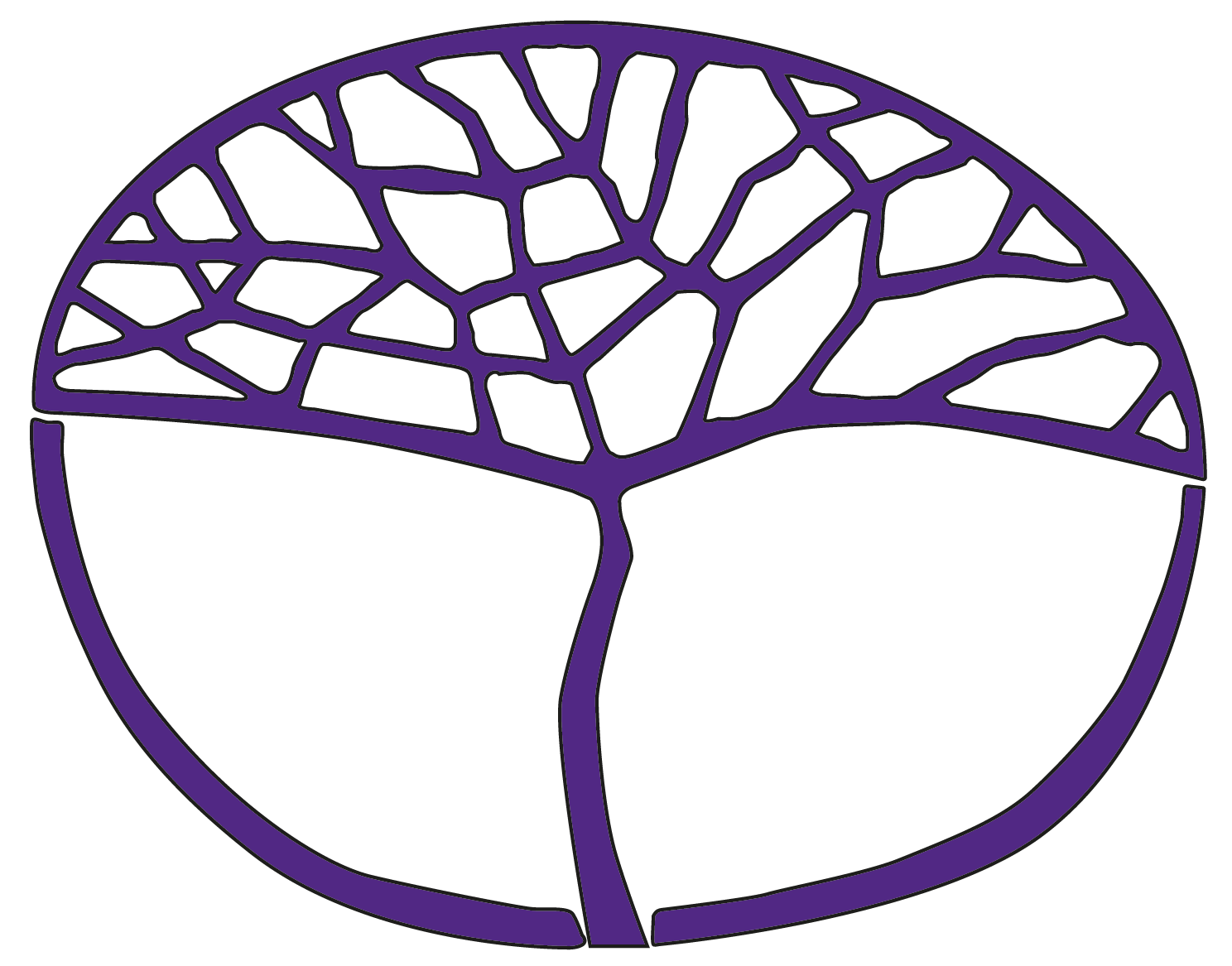 EnglishPreliminary Unit 3 and Unit 4Copyright© School Curriculum and Standards Authority, 2014This document – apart from any third party copyright material contained in it – may be freely copied, or communicated on an intranet, for non-commercial purposes in educational institutions, provided that the School Curriculum and Standards Authority is acknowledged as the copyright owner, and that the Authority’s moral rights are not infringed.Copying or communication for any other purpose can be done only within the terms of the Copyright Act 1968 or with prior written permission of the School Curriculum and Standards Authority. Copying or communication of any third party copyright material can be done only within the terms of the Copyright Act 1968 or with permission of the copyright owners.Any content in this document that has been derived from the Australian Curriculum may be used under the terms of the Creative Commons Attribution-NonCommercial 3.0 Australia licenceDisclaimerAny resources such as texts, websites and so on that may be referred to in this document are provided as examples of resources that teachers can use to support their learning programs. Their inclusion does not imply that they are mandatory or that they are the only resources relevant to the course.Sample assessment taskEnglish – PreliminaryTask 3 – Unit 3ConditionsPeriod allowed for completion of the task: 4 weeksDue Semester 1 Week 15__________________________________________________________________________________Task 3: Role playYou will participate in a range of role plays based on job-readiness scenarios such as consequences of being late, missing work or calling in sick as an excuse; avoiding non-work talk or dealing with personal business at work. You are presented with different situations to develop a course of action: ‘What would you do in this situation?’ You need to consider whether your decision would be the most appropriate course of action. You will also complete a peer evaluation sheet.For this task you will need to:use appropriate vocabulary, facial expressions and body language in the role playscreate, interpret and respond to questions in role playadapt communication to suit audiencesretell ideas or informationreflect on oral performance.Your progress in this task will be documented in the following ways:brainstorming worksheet on selected scenariosteacher observations on language and expressive skills during role playsvideo of the role playpeer evaluation sheet completed in oral or written form.Task 3 – Completion checklistUnit outcome: using language in a variety of forms and situations, depending on individual needs and capabilitiesUnit outcome: developing expressive skills which can include writing, speaking, acting, signing, gesturing and/or creating multimodal textsSample assessment taskEnglish – PreliminaryTask 6 – Unit 4ConditionsPeriod allowed for completion of the task: 5 weeksDue Semester 2 Week 13__________________________________________________________________________________Task 6: Conduct a mock job interview on your chosen careerYou will watch job interview clips to discuss techniques used by the interviewer to elicit the required information. Then you will construct a set of five to ten open-ended questions to be asked in the course of the interview.You will also practise role playing interviews in class – constructing questions, contributing to discussion, offering opinions, conducting interviews and recording information.After mock interviews, you will be asked to complete a self-reflection on the strategies used in the interview process.For this task you will need to:use appropriate vocabulary when developing your interview questions before conducting the interviews, practise speaking and listening skills (including developing turn-taking techniques) with a sense of purpose and for a particular audience learn social interaction conventions for your interview interpret responses from your questionscreate familiar texts (in this case, cue cards and notes) using correct layout and approaches.Your progress in this task will be documented in the following ways:brainstorming worksheets on interview techniques and interview tips (e.g. grooming, what to wear, first impression, arriving on time)your final list of questions for the interviewsteacher observation notes of your preparation and practice runs for your interviewsa video of the job interviewan audio recording of your interpretation of the responses to the job interview questions.Task 6 – Completion checklistUnit outcome: developing receptive skills which can include reading, comprehending, listening and/or viewingUnit outcome: developing expressive skills which can include writing, speaking, acting, signing, gesturing and/or creating multimodal textsDescription of evidence 
to be collected by teacherDate evidence collectedLevel of support commentsBrainstorming worksheet on selected scenariosTeacher observations on language and expressive skills during role playsVideo of the role playPeer evaluation sheet completed in oral or written formDescription of evidence 
to be collected by teacherDate evidence collectedLevel of support commentsBrainstorming worksheet on selected scenariosTeacher observations on language and expressive skills during role playsVideo of the role playDescription of evidence 
to be collected by teacherDate evidence collectedLevel of support commentsBrainstorming worksheets on interview techniques and interview tipsFinal list of questions for the interviewsTeacher observation notes of your preparation and practice runs for your interviewsDescription of evidence 
to be collected by teacherDate evidence collectedLevel of support commentsBrainstorming worksheet on selected scenariosTeacher observations on language and expressive skills during mock interviewsVideo of the job interviewAudio recording of student interpretation of the responses to the job interview questions	